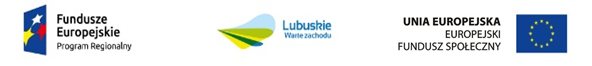 Dyrektor Powiatowego Centrum Pomocy Rodzinie w Krośnie Odrzańskim informuje, że na zorganizowanie i przygotowanie usługi cateringowej oraz zorganizowanie i przeprowadzenie animacji kulturowych dla dzieci i młodzieży podczas szkolenia rodzin zastępczych wraz z dziećmi w ramach realizacji projektu pn. „Aktywność – potencjał – rozwój” został wybrany Wykonawca
Odrzańska Spółdzielnia Socjalnaw Krośnie Odrzańskimul. Piastów 10ePrzedstawiona oferta spełnia wymagania formalne i merytoryczne zawarte w ogłoszeniu. 									Dyrektor									Powiatowego Centrum Pomocy Rodzinie           Zofia Mielcarek